4.7.    Тонкая однородная прямоугольная пластина со сторонами  b  и  a  может вращаться без трения в вертикальной плоскости вокруг горизонтальной оси, проходящей через центр масс  С. Момент инерции пластины относительно оси  С  равен  I. К середине стороны пластины приклеили маленький грузик массы  m и отпустили без толчка. В начальный момент сторона пластины была вертикальна. Найдите угловое ускорение получившейся фигуры в начальный момент времени.      m = 2 кг, I = 3 , b = 4 м, a = 6 м, g = 10 м/с2.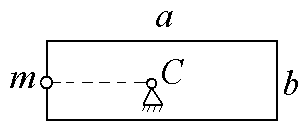 а) 2,86 рад/с2;    б) 3,86 рад/с2;    в) 4,86 рад/с2;   г) 5,86 рад/с2;    д) 6,86 рад/с2;